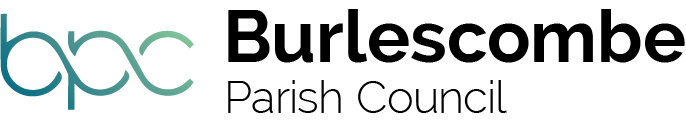 Burlescombe Parish CouncilMinutes of Meeting06.12.2021DRAFT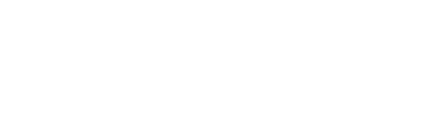 PRESENT AND APOLOGIESThose present: Councillors – Lewis Worrow (Chair), Sarah Dobson, David Worrow, Sue Jarvis -Clerk/RFO.Those absent: apologies received from County Councillor Ray Radford, District Councillor Jo Norton, Councillor Luke Trevelyan and Councillor Shelley Scribbins.DECLARATION OF INTERESTSNo declarations of interest were made.Co-option of new councillor. Les Brice, a local businessman and long term resident of Westleigh was co-opted on to the Parish Council. Councillors warmly welcomed Les to the PC.OPEN FORUMA resident raised a number of issues. Those being:The Welcome to Devon sign on the A 38 at Whiteball was removed some time ago and has yet to be replaced.  Could the PC look in to this please? Clerk to contact Devon Highways.That the lorry from the quarry that cleans the road of dust and stones never cleans the road further above the church. To be raised at next quarry liaison meeting in January.That the PC check the exact remit of Mid Devon’s grass cutting team as they believed it should include cutting right up to the affordable housing. Clerk to investigate.Made a suggestion that more bulbs could be planted next year. Council to review next year.MINUTES OF PREVIOUS MEETING AND MATTERS ARISINGThe minutes of the previous meeting were approved with no matters arising.Longwood Lane. This was deferred until the next meeting in February when all councillors would be present.Review quotes relating to Foss End bridge. This was deferred until the next meeting in February to have all quotes in and to chaseFreedom of Information guidance. The Chairman politely reminded councillors that all parish council communications are subject to Freedom of Information requests. Councillors were advised to use official council channels for communication for example, council email accounts.Proposal to work in partnership with Burlescombe Community Together. The following comments apply to the three organisations referred to in items 5.3, 5.4 and 5.5. Following the recent round table event attended by local community groups, all had expressed an interest in working together. To this end, councillors voted unanimously to work in partnership with Burlescombe Community Together on future projects.Proposal to work in partnership with Canonsleigh Residents’ Association. As a result of the round table event councillors voted to accept the proposal.Proposal to work in partnership with Sampford Peverell Team Mission Community. This was unanimously agreed by councillors. Named partners will not have an advantage over other community groups.  They will still have to apply for any funding from the PC in the  same way as other community groups. Working in partnership simply provides a channel between the community groups and the PC. The PC has a strong desire to work with the community and no community groups are excluded.ORL renaming. It had been mooted that the land owned by the PC known as the Old Railway Line could be renamed to reflect the history of the village. Thoughts on what the area could be called could come from community groups. The Clerk is looking in to the official process of renaming to see if it is viable.COMMITTEE FOR BUSINESS AND INNOVATION (CBI)No report from the committee was filed.COMMITTEE FOR DEVELOPMENT, PLANNING AND TRANSPORTATION (CDPT)PlanningReport of New ApplicationsNo new applications.Reports of Decisions on Applications21/01861/HOUSE Installation of new window and erection of outbuilding Location: New Barn Westleigh Tiverton. Granted21/01703/FULL Siting of a residential caravan to include associated garden area Location: Land at NGR 308635 116864 (Corbetts) Burlescombe Devon. Granted.TransportationReport of Repairs to be AddressedNo reports of repairs to be addressed have been filed.Report of Repairs AddressedNo reports of repairs addressed have been filed.FINANCE, AUDIT AND RISK COMMITTEE (FARC)Proposal to raise Clerk’s pay to £393.38 per month. The Chairman, having researched current pay scale and work load of the Clerk, brought the proposal to raise the Clerk’s pay to the committee. This was discussed and agreed by councillors to be effective from January.PUBLIC RIGHTS OF WAY (PROW)No report was from the representative was filed.GRAND WESTERN CANAL JOINT ADVISORY COMMITTEE (JAC)There has been no recent meeting.QUARRY LIAISON COMMITTEENext meeting is in January.CLERK’S REPORTExpenditure approved Wreath  £50Burlescombe Community Together  £200Clerk pay November	£330.00Insurance Renewal Premium  £269.29MDDC Grass cutting  £1507.07To be approved:Clerk pay Dec		£330.00 Approved (Raised to £393.38). Grahame Hawkins £200.00 Approved (Tree clearance)Precept discussion.  The precept for 2022/23 was discussed by councillors at length and approved. It was agreed that the DALC payment could be deducted at source as in previous years. (See additional report attached).CORRESPONDENCEThe Burlescombe Community Together event was very well attended with 100+ tickets sold.CAB Councillors decided not to donate to CAB this year as they felt the money could be better spent on something more local.The PC has been made aware of reports of human excrement in the layby on the way out of the village. While this is very unpleasant, the PC do not have the ability to police it and this has to be deferred to the police.  If this is witnessed then the behaviour needs to be reported to the police by the person who has witnessed it.MATTERS BROUGHT FORWARD FOR INFORMATION OR FUTURE AGENDANo matters were brought forward for information.The next meeting will be on February 7th, 2022 at 19:00.The venue will be Burlescombe and Westleigh Community Hall.Sue JarvisParish Clerk